Publicado en Barcelona el 20/08/2019 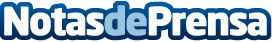 Sunstar: 1 de cada 3 españoles reconoce no cuidar su higiene bucodental en vacaciones poniendo en riesgo su salud La época estival propicia la pérdida de rutinas y 1 de cada 3 españoles reconoce que olvida su higiene bucal cuando está fuera de casa. Este cambio de hábitos provoca que aumenten las bacterias orales patógenas y contribuye a padecer gingivitis o caries. La limpieza bucal e interdental es básica para tener las bacterias a raya en la boca y evitar problemas de salud en generalDatos de contacto:MJ Vacas Roldán+ 34 616 07 82 04Nota de prensa publicada en: https://www.notasdeprensa.es/sunstar-1-de-cada-3-espanoles-reconoce-no Categorias: Nacional Medicina Industria Farmacéutica Sociedad Consumo Hogar http://www.notasdeprensa.es